          Prepiši v medvrstični zvezek. 						UL1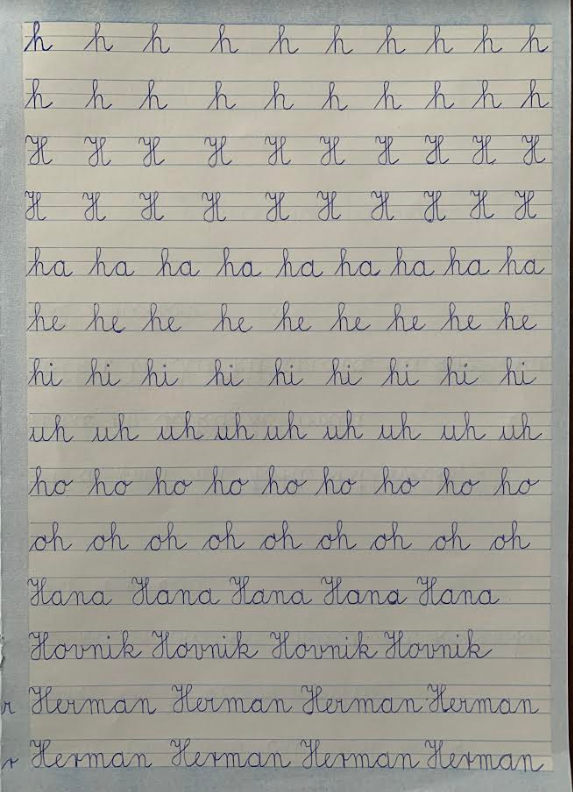 Prepiši tiste vrstice, ki imajo R, kot ga ti pišeš. 					UL2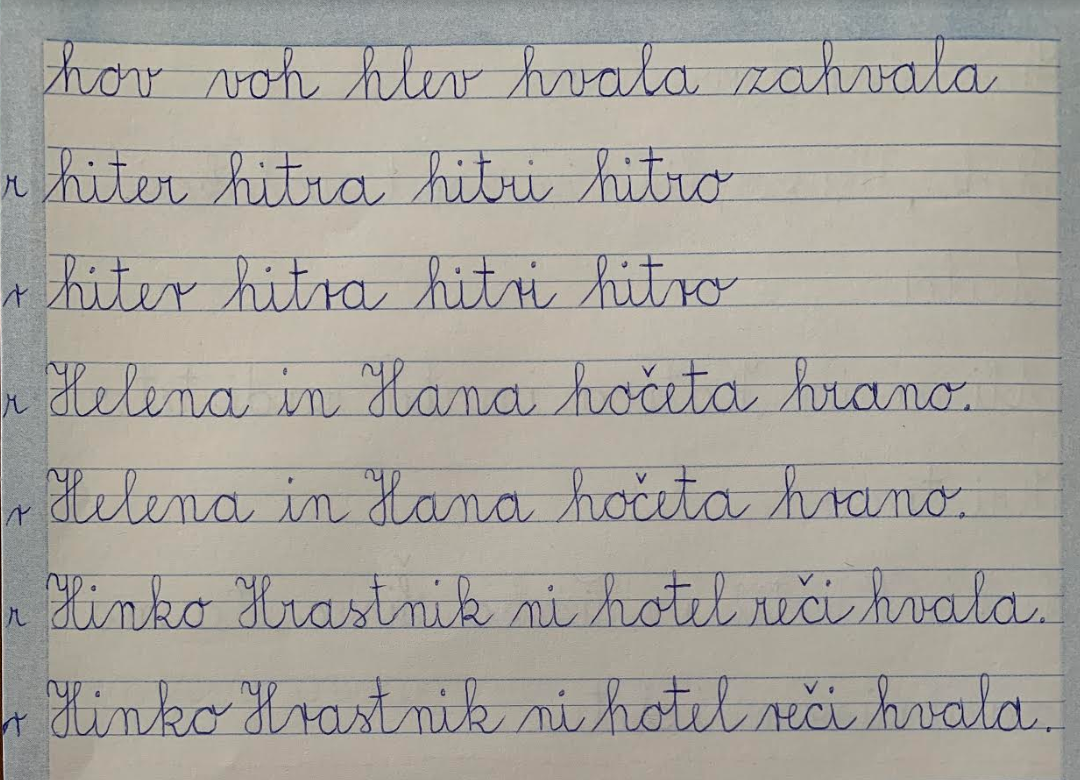 